Convocatoria para la concesión de ayudas por parte del Ayuntamiento de Valtierra para autónomos, empresas y familias por la situación de emergencia provocada por la pandemia del COVID-19En sesión plenaria válidamente celebrada por esta corporación, con fecha 8 de Junio de 2020, se aprobaron la convocatoria y las bases reguladoras que han de regir la convocatoria de microcréditos a los autónomos, PYMES y familias, por la situación de emergencia provocada por la pandemia COVID-19. En cumplimiento del acuerdo adoptado al respecto, se procede a la publicación de las citadas bases en el BON para garantía de los principios de objetividad, concurrencia y publicidad.Valtierra, a 8 de Junio de 2020El alcalde-presidenteMANUEL RESA CONDEBases ReguladorasExposición de motivosEl Ayuntamiento de Valtierra lleva a cabo actuaciones dirigidas a potenciar el desarrollo económico del municipio y a trabajar por una sociedad mejor integrada en base a la cercanía de las instituciones públicas y a la confianza entre vecinos/as, que forman la comunidad del municipio. Estos motivos impulsan la dotación presupuestaria para la concesión de préstamos dirigidos a los colectivos que se dirá a continuación.Se trata de dar acceso a microcréditos con fines sociales en el caso de las familias y como ayuda al desarrollo de la economía en el de las empresas y autónomos. La Constitución Española recoge que “la economía buscará el interés general” y con esta medida, se pretende cumplir con ese precepto, más, cuando nos encontramos en un contexto de crisis originada por la pandemia Covid19.1. Créditos presupuestariosLas ayudas de referencia, con una cuantía prevista de 20.000 euros, se imputan a los los presupuestos municipales del ejercicio económico correspondiente a la anualidad 2020, en partida presupuestaria que se habilitará a tal efecto.  Dicho importe será ampliable si se considera oportuno, quedando abierta la posibilidad de que tanto personas, colectivos o empresas efectúen donaciones para ampliar el importe previsto, con ánimo de colaboración altruista.2. Régimen de concesiónEl procedimiento de concesión será de concurrencia competitiva, mediante la comparación de solicitudes garantizándose en todo caso los principios de publicidad, concurrencia, transparencia, objetividad, igualdad y no discriminación, eficacia y eficiencia señalados en la Ley 38/2003, de 17 de noviembre, General de Subvenciones.Sólo se concederá una ayuda por autónomo, pyme o familia solicitante, salvo casos excepcionales que se estudiarán por la comisión correspondiente.3. Beneficiarios, condiciones, cuantía y destino de la ayudaBeneficiariosLos microcréditos irán destinados:1.- A los trabajadores autónomos y pequeñas empresas que cuenten con un máximo de 10 trabajadores, cuya sede social esté dada de alta en el municipio y que figure de alta en el epígrafe correspondiente en el Impuesto sobre Actividades Económicas. La actividad económica puede ser industrial, comercial o de servicios. 2.- A las familias cuya unidad familiar se encuentre empadronada en Valtierra con una antelación mínima de 1 año desde la solicitud.El límite de ingresos para acceder a estos microcréditos es el siguiente:	MÍNIMOS: Uno de los miembros de la unidad familiar ha de superar con sus 	ingresos 1 vez el SMI.	MÁXIMOS: por 1 miembro será de 2 veces el SMI.	Por cada miembro de la unidad familiar adicional se sumará 0,5 veces el SMI.Destino de los microcréditosPara autónomos y empresas irán destinados a la realización de pequeñas obras necesarias y adquisición de productos para la reapertura y puesta en marcha de sus instalaciones. También podrán usarse para hacer frente al pago de las cuotas sociales en momentos puntuales.  De esta manera se facilita y se fomenta el mantenimiento de la pequeña empresa en el término municipal.En cuanto a los destinados a familias, podrán servir para paliar situaciones de gastos sobrevenidos o de alguna pequeña inversión en beneficio de la unidad familiar (adquisición de electrodoméstico, pequeñas obras en la vivienda, servicios sanitarios, averías en vehículos de transporte, etc.. apelando a la conciencia y ética de quien lo solicite.  No se podrá solicitar microcréditos para el pago de tasas o impuestos municipales.Cuantía de los microcréditosLa cuantía de los microcréditos que otorgue el Ayuntamiento de Valtierra serán de importe máximo de 1000,00 € por cada beneficiario en el caso de las familias, entendiendo la unidad familiar solicitante como beneficiario único. Y de 5000,00 € como máximo en el caso de los autónomos o empresas.Reintegro de los microcréditosEl reintegro de los microcréditos concedidos se llevará a cabo en períodos de mutuo acuerdo entre el solicitante y el Ayuntamiento, mediante domiciliación bancaria, en mensualidades fijas e iguales por el importe que corresponda, en función del crédito concedido y del plazo solicitado para su reintegro, con un plazo máximo de un año desde la Resolución de la concesión de la ayuda.No se contempla la posibilidad de prórroga.Si transcurridos los plazos mensuales estipulados para la devolución del préstamo fuera imposible realizar los cargos en cuenta bancaria habrá una carencia de 1 mes para ponerse al corriente, pasado este plazo se iniciará por el órgano responsable del crédito un expediente administrativo de apremio por la cantidad pendiente de devolución.  Los beneficiarios podrán, si así lo estiman oportuno, amortizar totalmente los préstamos recibidos.Los microcréditos que otorgue el Ayuntamiento de Valtierra, a familias, autónomos y pequeñas empresas, no generarán interés alguno, por lo que en su reintegro el tipo de interés aplicable será del 0%.4. Requisitos de los solicitantes- El solicitante que opte a la ayuda deberá estar empadronado en el Ayuntamiento de Valtierra.- La actividad que desarrolle deberá tener su sede en el municipio.- Deberá estar dada de alta, en su caso, en el IAE.- Estar al día, en su caso, en la cuota de autónomos.5. Órgano competente para la instrucción y resoluciónLa concesión del préstamo está supeditado a la existencia de crédito presupuestario, para éste fin, las solicitudes se resolverán por orden de presentación desde que el expediente esté completo. Las solicitudes serán informadas por secretaría e intervención sin perjuicio de otros informes que pudiera solicitar el Sr. Alcalde-Presidente para dictar la resolución de concesión o denegación de la solicitud.Las solicitudes las resolverá la Alcaldía, el plazo máximo de resolución y notificación es de 15 días naturales desde la fecha en la que la solicitud esté completa.  Transcurrido ese plazo sin que se haya notificado resolución expresa la solicitud se entenderá desestimada a los efectos de la Ley 39/2015 de Procedimiento Administrativo Común de las Administraciones Públicas. La resolución recogerá la relación de los beneficiarios y los importes a percibir. En los casos en que se deniegue la ayuda se dará el razonamiento.6. Plazo de presentación de solicitudes y documentaciónLas solicitudes de subvención se ajustarán al modelo oficial (anexo I) y deberán presentarse en el registro del Ayuntamiento de Valtierra, o por cualquiera de los medios señalados en el artículo 16 de la Ley 39/2015, de 1 de octubre, del Procedimiento Administrativo Común de las Administraciones Públicas.El plazo para la presentación de solicitudes finalizará hasta el 31 de Diciembre de 2020.Cuando la instancia de solicitud o la documentación preceptiva que la acompaña adolezca de algún error o sea incompleta, se otorgará a las personas interesadas un plazo de diez días, contados a partir del día siguiente al de la notificación del requerimiento, para subsanar los defectos detectados, tras el cual, y si estos no han sido subsanados se considerará que desisten de su petición, archivándose el procedimiento.7. SolicitudesLa documentación a presentar consta de los siguientes documentos:-Anexo I.- solicitud de préstamo.-Memoria del proyecto, albarán de compra o factura proforma del gasto para el que se pide el préstamo.- Compromiso de devolución de fondos y ejecución del proyecto.	• Documentación adicional para el caso de personas jurídicas y autónomos:- DNI del representante.- CIF de la sociedad.- Escrituras de constitución.- Escritura de apoderamiento en su caso.- Certificado de estar al corriente con las obligaciones tributarias.- Certificado de estar al corriente con las obligaciones de seguridad social.- Certificado de titularidad de cuenta bancaria.- Alta en el régimen especial de trabajadores autónomos o en su caso, alta de la empresa en Seguridad Social; número patronal.- Seguros sociales (TC2- de la empresa) referido al mes anterior al de la solicitud.	• Documentación adicional para el caso de familias:- DNI del representante.- Certificado de estar al corriente con las obligaciones tributarias.- Certificado de estar al corriente con las obligaciones de seguridad social.- Certificado de titularidad de cuenta bancaria.- Nómina que acredite ingresos de la unidad familiar superiores a una vez el SMI. (Salario Mínimo Interprofesional).El plazo de resolución y notificación será de diez días desde la presentación de la solicitud y los efectos del silencio, tal y como se concreta en el artículo 25.5 de la Ley 38/2003, desestimatorios.La presente subvención es compatible con cualquier otra del mismo objeto que se conceda por cualquier otra administración o institución pública, aplicándose en este caso las siguientes reglas:- El importe toral de la subvención a que se tenga derecho no podrá superar el importe mayor de aquellas a la que se tiene derecho.- El particular que tenga derecho a las dos subvenciones podrá optar por la que estime oportuno renunciando a la otra.9. Fin de la vía administrativaLas resoluciones pondrán fin a la vía administrativa, pudiendo interponerse bien recurso potestativo de reposición en el plazo de un mes desde el día siguiente a la notificación y con arreglo a lo dispuesto en la Ley 39/2015 de Procedimiento Administrativo Común de las Administraciones Públicas, o bien directamente interponer recurso contencioso administrativo en los plazos dispuestos en la ley 29/98, de 13 de julio, reguladora de la jurisdicción contencioso administrativa.10. Infracciones y sancionesEn las cuestiones referidas a infracciones y sanciones en materia de subvenciones serán de aplicación íntegra los preceptos contenidos en el Título IV de la Ley 38/2003, General de Subvenciones y el Título IV del Real Decreto 887/2006, que aprobó su reglamento.11. Normativa aplicableEn lo no previsto en las presentes bases reguladoras será de aplicación lo dispuesto en la Ley 38/2003 General de Subvenciones, en el Real Decreto 887/2006, de 21 de julio, por el que se aprueba el Reglamento de la Ley 38/2003, de 17 de noviembre, General de Subvenciones.El AlcaldeManuel Resa CondeANEXO I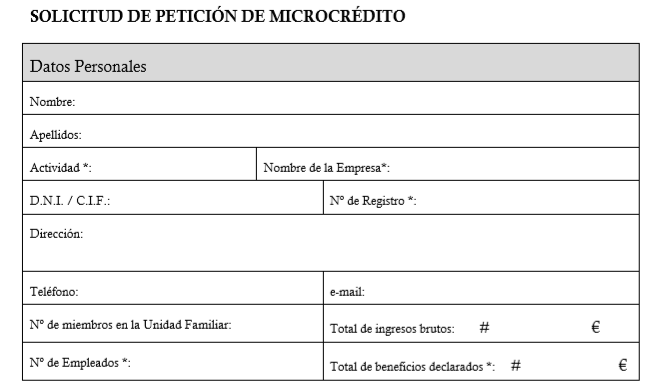 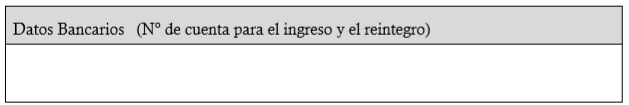 * Sólo rellenar en el caso de Autónomos o Empresas. Marque con una ý si está conforme: ☐  Los firmantes aceptan las bases de la convocatoria de microcréditos. Declaran cumplir los requisitos exigidos y estar al corriente de sus obligaciones tributarias y de Seguridad Social.  ☐ AUTORIZAN al Ayuntamiento de Valtierra para obtener los datos necesarios para comprobar la renta de los miembros de la unidad familiar. Autorizan igualmente a comprobar que están al corriente de sus obligaciones tributarias y de Seguridad Social. En caso de no autorizar, deberá aportar la correspondiente documentación. Negarse a comunicar los datos imposibilitará la tramitación de su solicitud. Marque con una ý la documentación entregada:  Documentación adicional para el caso de personas jurídicas y autónomos: ☐  DNI del representante. ☐  CIF de la sociedad. ☐  Escrituras de constitución. ☐  Escritura de apoderamiento en su caso. ☐  Certificado de estar al corriente con las obligaciones tributarias**. ☐  Certificado de estar al corriente con las obligaciones de seguridad social**.☐  Certificado de titularidad de cuenta bancaria. ☐  Alta en el régimen especial de trabajadores autónomos o en su caso, alta de la empresa  en Seguridad Social; número patronal. ☐  Seguros sociales (TC2- de la empresa) referido al mes anterior al de la solicitud. Documentación adicional para el caso de familias: ☐ DNI del representante. ☐ Certificado de estar al corriente con las obligaciones tributarias**. ☐ Certificado de estar al corriente con las obligaciones de seguridad social**. ☐ Certificado de titularidad de cuenta bancaria. ☐ Nómina que acredite ingresos de la unidad familiar superiores a una vez el SMI. (Salario Mínimo Interprofesional)**. ** Sólo en el caso de no autorizar a la comprobación por parte del Ayuntamiento. Si la documentación aportada no reuniera los requisitos exigidos en la convocatoria se requerirá al interesado/a para que, en el plazo de 10 días hábiles, desde el siguiente a la recepción del requerimiento, subsane la falta y/o acompañe los documentos preceptivos. En el caso de que no se hiciera se le tendría por desistido en su solicitud, de acuerdo con lo establecido en la Ley 39/2015 de Procedimiento Administrativo Común de las Administraciones Públicas.Conformidad: Acepto las condiciones presentadas en las bases reguladoras para la concesión de microcréditos del Ayuntamiento de Valtierra y me comprometo a invertirlo en el motivo expresado y a su devolución en los términos establecidos. Autorizo el cargo mensual correspondiente al número de cuenta facilitado, pudiendo amortizar dicho crédito de una sola vez en el momento que estime dentro del plazo acordado. Soy consciente y acepto que el incumplimiento de los pagos abre un expediente administrativo de apremio y que los gastos que genera serán responsabilidad mía.En Valtierra, a ...................de ...............................................de 2020.                                                    (FIRMA DEL SOLICITANTE)Motivo:Cantidad solicitada:Cantidad solicitada:Fecha de inicio del reintegro:Fecha de inicio del reintegro:Fecha de inicio del reintegro:Meses a devolver:Meses a devolver:Cuota Mensual:Cuota Mensual: